Besucherrekord in BerlinLæs teksten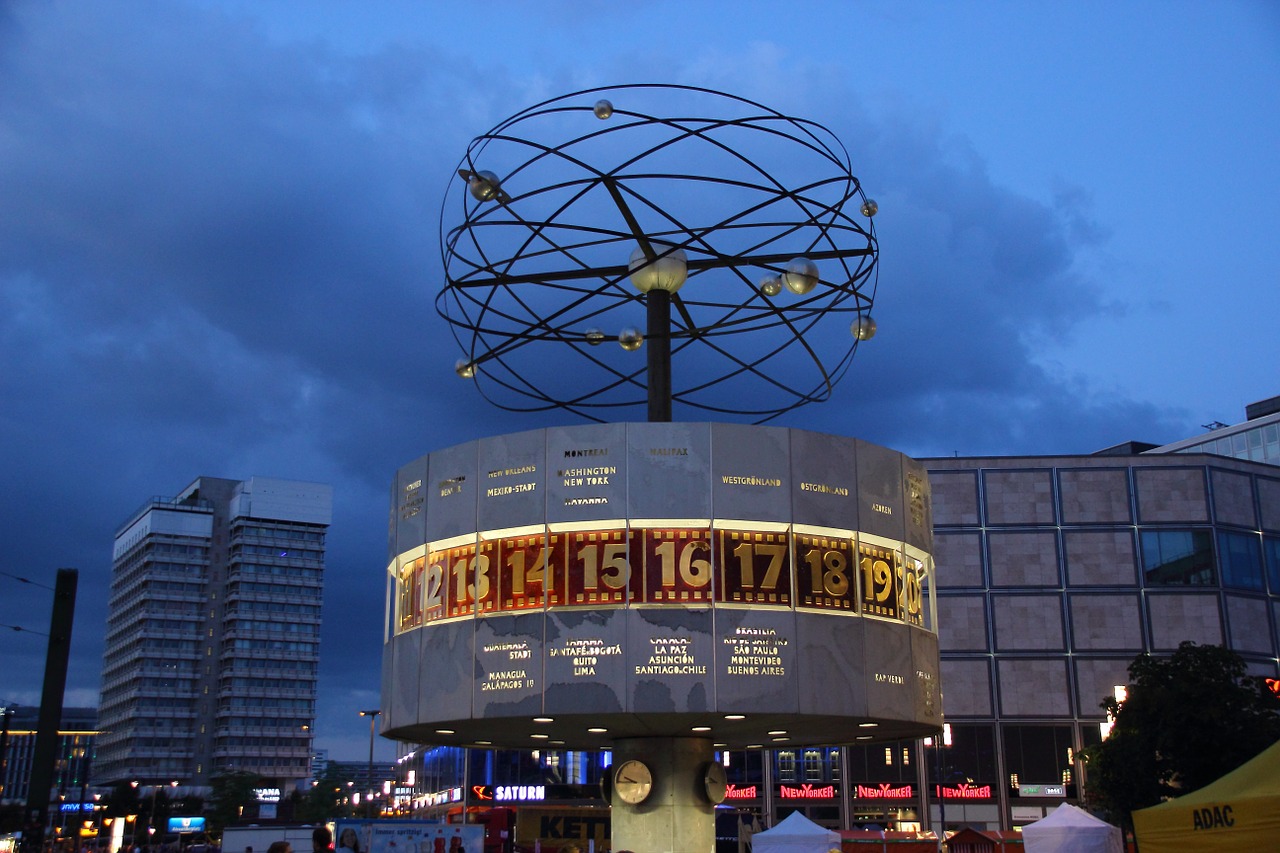 Gå sammen i par og udvælg en A-person og en B-person.A-personen læser selv fra l. 1-8 (teksten over billedet)B-personen læser selv fra l. 9-16 (teksten under billedet)Skriv stikordForbered dig på, at du skal genfortælle dit udvalgte stykke til din makker. Skriv stikord og lav små sætningerA-personen præsenterer sit materiale for B-personen, som giver feedbackB-personen præsenterer sit materiale for A-personen, som giver feedbackSøg på nettetSkriv tre sætninger med facts om Berlinale, Berlin Marathon og Karneval der Kulturen. 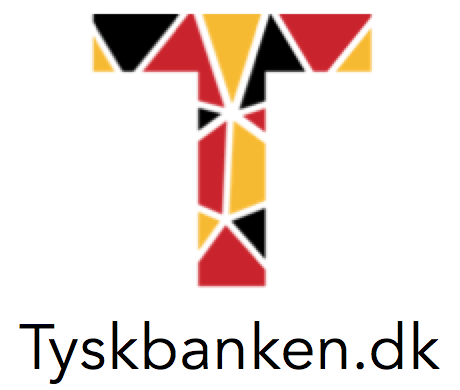 InformationenBerlinale1.2.3.Berlin Marathon1.2.3.Karneval der Kulturen1.2.3.